The Mona Lisa facts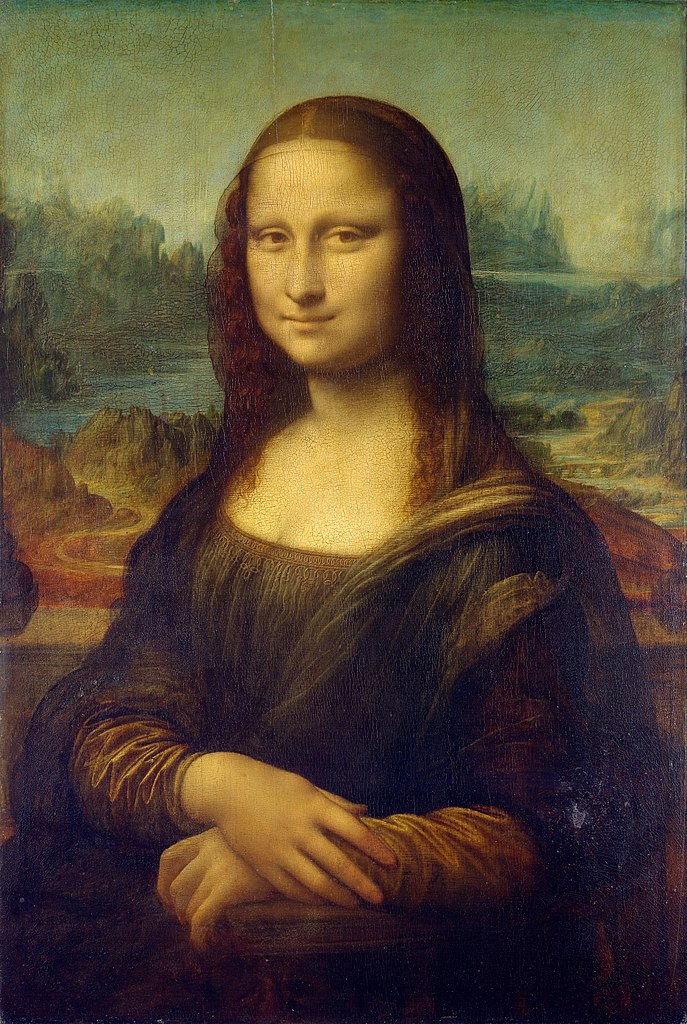 1.The Mona Lisa was painted by the artist leonardo da vinci in the year 1503.2.The mona lisa was stolen from the Louvre in 1911 by Vincenzo Peruggia.3.The Mona Lisa was hung in Napoleon Bonaparte’s bedroom4.Pablo Picasso was accused of stealing The Mona Lisa.5.The Mona Lisa has had many iderations over the years.